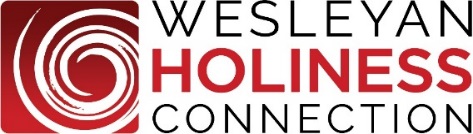 October 12, 2017It has been good to touch base personally with some of you over the last few months. Thank you for your wisdom and advice.  I hope you will take a moment to look over some of the update items below and thank God with me for the amazing privilege we have together.Financial Position:  Just last week a denominational contribution check was given that put us at our budgeted income – with a contribution from every participating denomination.  Thank you!  What a joy to collaborate together. New Regional Networks: The Ohio, Nashville, and Bay Area Regional Networks will each be holding their second or third meeting within the next few weeks led by: Lynn Thrush (BiC Supt), Steve Hoskins (Nazarene), Bishop Michael Johnson (COGIC) respectively.Brazil Vision Tour: Regional Networks of the WHC now number 12 in Brazil. In late July 10 people spent 9 days getting to know some of the leaders and networks there.  The outcome was so encouraging to the Brazilian leaders and so helpful to the group that we will likely do another similar visit next July. Presidents’ & Common Ground meeting: The special meeting I told you about in my last update was held in September in Rochester, NY on the campus of Roberts Wesleyan.  The 9 presidents who met with 5 Common Ground leaders each give testimony to an unprecedented outcome, deep learning and relationship building.  The Common Ground team was deeply impressed with the level of honest reflection and struggle happening on Christian school campuses. This was a powerful example of our commitment to remain solidly anchored in our Scriptural commitment while reaching to engage graciously. There are multiple plans to extend this kind of engagement.Aldersgate Press:  A few months ago, I handed the role of Publisher to Dr. Bernie Van De Walle (C&MA). He has been part of the growth of the WHC since the earliest days and is an accomplished author, Chair of the C&MA denomination in Canada, and a growing voice of influence in our movement. Bernie is an example of rising leaders taking leadership.  You may also watch for the latest book release from AP by Dr. Jonathan Raymond on social holiness The Company We Keep that already has 5000 advance orders.APRIL 5, 2018 – Denominational Heads Meeting: You just received a Save-The-Date for a gathering of denominational heads.  Issues of racism, lgbt activism, and political strain around us provide strong reason for us to gather. Details of the meeting will be coming in the next month or two. Please plan to come: April 5, 2018, Alexandria, VA – National Headquarters, Salvation Army.May God give you a keen sense of His presence today.Blessings,Kevin 